县市联系人及电话：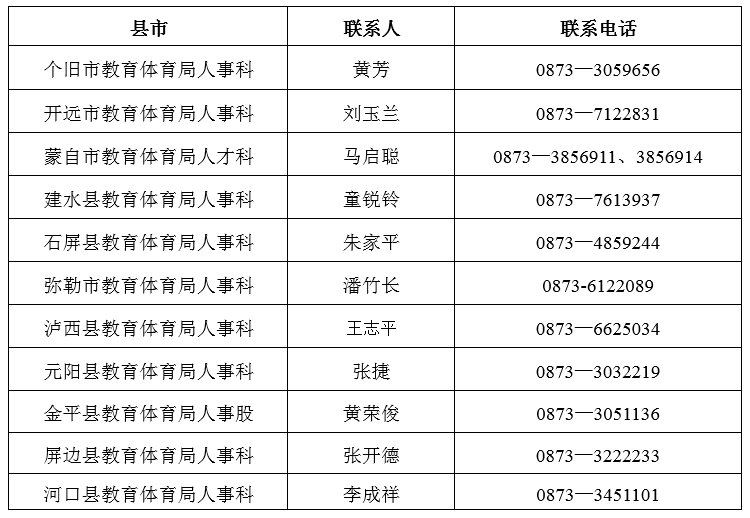 